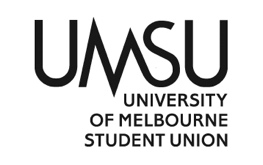 University of Melbourne Student UnionMeeting of the Operations Sub-committeeUnconfirmed Minutes11:35am, the 14th of February 2019Meeting 6(19)Location: Room 263, Old Arts BuildingMeeting opened at 11:40Procedural MattersElection of ChairAcknowledgement of Indigenous OwnersSo acknowledgedAttendanceCommittee: Catriona Smith, Amelia ReevesOthers: Chi Wai Wong, Emma Parkinson, Tim Lilley, Sophie Kerrigan, Ari Sandler, Terence Taylor, Melinda Suter, Lucy Turton, Sarah Peters, Ruby Perryman, Stephanie Zhang, Lucy Birch, Jocelyn Deane, Dani MadanayakeApologiesNo apologiesProxiesNo proxiesMembershipCecilia Widjojo has resigned as member of the Operations Sub-committeeAdoption of AgendaConfirmation of Previous MinutesCannot confirmMatters Arising from the MinutesConflicts of Interest DeclarationCatriona is engaged in the coordination of Farrago Edition 1 launch party. Operational BusinessMotions on Notice6.1.	Radio Fodder Webcasting Licensing6.2.	Farrago Edition One6.3.	Media Department Special Projects6.4.	March 15 Climate StrikeOther BusinessNext MeetingCloseMeeting closed at 11:48amMotion 1: That Reece Moir be elected chair.Moved: Reece MoirSeconded: Catriona SmithCARRIED WITHOUT DISSENTMotion 2: That the agenda be adopted.Moved: Chair (Reece)CARRIED WITHOUT DISSENTMotion 3: That $1,000 be moved from the Radio Fodder budget line to pay for licensing fees. Moved: Stephanie ZhangSeconded: Ruby PerrymanCARRIED WITHOUT DISSENTMotion 4: That $13,400 be moved from the Printing budget line to pay for edition one printing. Moved: Ruby PerrymanSeconded: Stephanie ZhangCARRIED WITHOUT DISSENTMotion 5: That $786.10 be moved from the Special projects and events budget line for Edition one proofreading snacks and the Edition one launch party. Moved: Stephanie ZhangSeconded: Ruby PerrymanCARRIED WITHOUT DISSENTMotion 6: That up to $1000 be moved from Whole of Union for professional advertising of the student strike. Moved: Melinda SuterSeconded: Terence TaylorCARRIED WITHOUT DISSENT